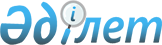 О внесении изменений в приказ Министра по инвестициям и развитию Республики Казахстан от 30 апреля 2015 года № 552 "Об утверждении Правил выплаты единовременной компенсации кандидату в космонавты, космонавту при установлении инвалидности, наступившей в результате травмы, увечья, заболевания, полученных при исполнении служебных обязанностей, а также в случае его гибели (смерти) в связи с исполнением служебных обязанностей"Приказ Министра цифрового развития, инноваций и аэрокосмической промышленности Республики Казахстан от 12 сентября 2022 года № 322/НҚ. Зарегистрирован в Министерстве юстиции Республики Казахстан 19 сентября 2022 года № 29664
      ПРИКАЗЫВАЮ:
      1. Внести в приказ Министра по инвестициям и развитию Республики Казахстан от 30 апреля 2015 года № 552 "Об утверждении Правил выплаты единовременной компенсации кандидату в космонавты, космонавту при установлении инвалидности, наступившей в результате травмы, увечья, заболевания, полученных при исполнении служебных обязанностей, а также в случае его гибели (смерти) в связи с исполнением служебных обязанностей" (зарегистрирован в Реестре государственной регистрации нормативных правовых актов под № 11805) следующие изменения:
      преамбулу изложить в новой редакции:
      "В соответствии с подпунктом 6) пункта 1 статьи 9 Закона Республики Казахстан "О космической деятельности", ПРИКАЗЫВАЮ:";
      в Правилах выплаты единовременной компенсации кандидату в космонавты, космонавту при установлении инвалидности, наступившей в результате травмы, увечья, заболевания, полученных при исполнении служебных обязанностей, а также в случае его гибели (смерти) в связи с исполнением служебных обязанностей, утвержденных указанным приказом:
      заголовок главы 1 изложить в новой редакции:
      "Глава 1. Общие положения";
      пункт 1 изложить в новой редакции:
      "1. Настоящие Правила выплаты единовременной компенсации кандидату в космонавты, космонавту при установлении инвалидности, наступившей в результате травмы, увечья, заболевания, полученных при исполнении служебных обязанностей, а также в случае его гибели (смерти) в связи с исполнением служебных обязанностей (далее – Правила), разработаны в соответствии с подпунктом 6) пункта 1 статьи 9 Закона Республики Казахстан "О космической деятельности" и определяют порядок выплаты единовременной компенсации кандидату в космонавты, космонавту при установлении инвалидности, наступившей в результате травмы, увечья, заболевания, полученных при исполнении служебных обязанностей, а также в случае его гибели (смерти) в связи с исполнением служебных обязанностей.";
      заголовок главы 2 изложить в новой редакции:
      "Глава 2. Порядок выплаты единовременной компенсации кандидату в космонавты, космонавту при установлении инвалидности, наступившей в результате травмы, увечья, заболевания, полученных при исполнении служебных обязанностей, а также в случае его гибели (смерти) в связи с исполнением служебных обязанностей";
      пункт 3 изложить в новой редакции:
      "3. Расследование обстоятельств гибели (смерти) кандидата в космонавты, космонавта, а также получения ими травмы, увечья, заболевания производится в соответствии с Трудовым Кодексом Республики Казахстан.";
      абзац четвертый подпункта 1) пункта 5 изложить в новой редакции:
      "копию свидетельства о смерти или уведомление о смерти;";
      пункт 8 изложить в новой редакции:
      "8. Выплата единовременной компенсации получателю осуществляется уполномоченным органом за счет бюджетных средств, в соответствии с Бюджетным Кодексом Республики Казахстан порядке, путем перечисления на лицевой счет получателя в банке второго уровня в пределах Республики Казахстан в течение трех месяцев с момента представления заявителем соответствующих документов.".
      2. Аэрокосмическому комитету Министерства цифрового развития, инноваций и аэрокосмической промышленности Республики Казахстан в установленном законодательством Республики Казахстан порядке обеспечить:
      1) государственную регистрацию настоящего приказа в Министерстве юстиции Республики Казахстан;
      2) размещение настоящего приказа на интернет-ресурсе Министерства цифрового развития, инноваций и аэрокосмической промышленности Республики Казахстан после его официального опубликования;
      3) в течение десяти рабочих дней после государственной регистрации настоящего приказа в Министерстве юстиции Республики Казахстан представление в Юридический департамент Министерства цифрового развития, инноваций и аэрокосмической промышленности Республики Казахстан сведений об исполнении мероприятий, предусмотренных подпунктами 1) и 2) настоящего пункта.
      3. Контроль за исполнением настоящего приказа возложить на курирующего вице-министра цифрового развития, инноваций и аэрокосмической промышленности Республики Казахстан.
      4. Настоящий приказ вводится в действие по истечении десяти календарных дней после дня его первого официального опубликования.
      "СОГЛАСОВАН"Министерство здравоохраненияРеспублики Казахстан
      "СОГЛАСОВАН"Министерство трудаи социальной защиты населенияРеспублики Казахстан
					© 2012. РГП на ПХВ «Институт законодательства и правовой информации Республики Казахстан» Министерства юстиции Республики Казахстан
				
      Министр цифрового развития, инновацийи аэрокосмической промышленностиРеспублики Казахстан 

Б. Мусин
